Protocolo destina-se ao Curso Clínico de Especialização em Cirurgia de Dentes Universidade Europeia prepara arranque de cursoEspecializado de Medicina Dentária com acordo com SAMSA Universidade Europeia acaba de reforçar o leque de parceiros estratégicos para os novos cursos na área das Ciências da Saúde. O acordo com o Sindicato da Banca, Seguros e Tecnologias – Mais Sindicato vai permitir que o Curso Clínico de Especialização em Cirurgia de Dentes Inclusos, um dos tratamentos mais executados na prática clínica diária, use o Centro Clínico do SAMS para a parte prática do curso. Este curso, que terá a duração de 2 meses e arrancará no próximo ano, será composto por 2 Módulos: Teórico e Prático. Na parte teórica, as aulas decorrerão nas instalações da Universidade Europeia, enquanto que a prática simulada será lecionada numa sala de aula de laboratório da Universidade Europeia, sendo que a prática de formação em cirurgia oral com pacientes decorrerá no Centro Clínico Ambulatório do SAMS, nos respetivos Departamentos de Cirurgia Oral.“É prioridade da Universidade Europeia o lançamento de novos programas na área das Ciências da Saúde. Estamos, por isso, a trabalhar continuamente para encontrar as parcerias mais adequadas para que, em conjunto, possamos oferecer a melhor formação aos nossos estudantes. O aprofundamento do acordo com o SAMS que agora concretizamos, especificamente para a formação na área da medicina dentária, creio que vem reforçar a nossa capacidade de diferenciação, promovendo a integração entre as componentes académicas de Ensino, Investigação e a consequente Transferência de Conhecimento, ancoradas na indispensável ligação ao "mundo real”, afirma a reitora da Universidade Europeia, Hélia Gonçalves Pereira.António José Real da Fonseca, presidente do Conselho Executivo do SAMS acrescenta ainda que “Assinalamos hoje o primeiro passo daquela que queremos seja uma grande caminhada conjunta”.O Curso Clínico de Especialização em Cirurgia de Dentes Inclusos tem como objetivo fornecer conhecimentos teóricos, práticos e clínicos no diagnóstico e tratamento das inclusões dentárias e capacitar os alunos do curso para dominarem as diferentes áreas do diagnóstico clínico e imagiológico, permitindo efetuar um diagnóstico correto, um bom plano de tratamento e uma eficiente execução do mesmo.A cirurgia de dentes inclusivos é uma técnica operatória que exige conhecimentos das ciências médicas básicas (anatomia, fisiologia, farmacologia, clínica médica), mas também conhecimentos avançados de técnica cirúrgica. A prática deste tipo de cirurgia nos anos de mestrado é praticamente inexistente em virtude da sua especificidade, pelo que a Universidade Europeia vai disponibilizar um curso especializado com um modelo académico assente na aprendizagem experiencial onde os estudantes aprendem com a simulação de casos clínicos, contado para tal com a parceria de centro clínico de referência.O acesso e ingresso a este ciclo de estudos tem como requisitos obrigatórios Mestrado em Medicina Dentária ou Mestrado em Medicina com especialidade de Estomatologia ou a frequentar a mesma.O objetivo é que o ensino universitário, a formação e a investigação possam ser utilizados em benefício de uma melhoria progressiva da qualidade da prestação dos cuidados de saúde.Sobre a Universidade EuropeiaA Universidade Europeia foi criada em 2013 e tem como missão desenvolver profissionais globais que saibam responder aos desafios do mercado de trabalho e proporcionar uma aprendizagem baseada na investigação científica. Conta com uma forte aposta na internacionalização e recorre atualmente a um modelo de ensino inovador – EXPERIENTIAL LEARNING HYFLEX – que, assente numa forte componente tecnológica, alia as aulas presenciais, personalizadas e de base experiencial, com as aulas à distância e a digitalização dos conteúdos, garantindo aos estudantes uma experiência de ensino imersiva e o acesso permanente à informação a partir de qualquer lugar. Com uma oferta diversificada de Licenciaturas, Mestrados e Doutoramentos, a Universidade Europeia é líder em Turismo e Design e uma referência no ensino de outras áreas de conhecimento como Gestão, Recursos Humanos, Desporto, Direito, Psicologia e Comunicação.Para mais informações sobre a Universidade Europeia: www.europeia.pt Sobre o SAMSO SAMS é um subsistema de saúde pioneiro em Portugal, cuja missão é a oferta de cuidados de saúde abrangentes e de alto valor para a comunidade, promovendo os seus serviços em sustentados padrões de qualidade, eficiência e segurança, numa união entre recursos técnicos e humanos que permitem a obtenção das mais avançadas soluções no sentido da melhoria da qualidade de vida dos nossos utentes. Os serviços de ambulatório SAMS integram a prestação de consultas de todas as especialidades médicas e cirúrgicas, um amplo leque de meios auxiliares de diagnóstico, apoiados por um parque de equipamentos de última geração e toda uma diversidade de tratamentos, nomeadamente de enfermagem, de fisioterapia, de saúde oral, bem como uma completa unidade de Oncologia. Para além de assegurarem unidades de Atendimento Permanente, todos os dias do ano, os serviços de ambulatório são complementados por modernas lojas de ótica e de parafarmácia, como apoio à atividade clínica em determinadas especialidades. Dotados da mais avançada tecnologia e certificados em termos de qualidade, os serviços do Hospital SAMS asseguram, por sua vez, a atividade cirúrgica e de internamento, suportada por equipas médicas e de enfermagem altamente qualificadas.Para mais informações contacte: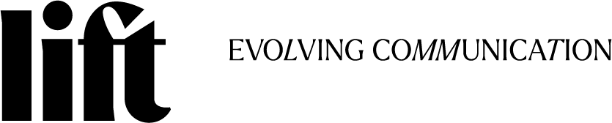 Joana Abreu | Joana.abreu@lift.com.pt |+351 91 086 90 76
Tânia Miguel | tania.miguel@lift.com.pt |+351 91 827 03 87